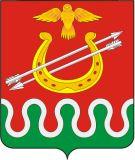 Администрация Боготольского районаКрасноярского краяПОСТАНОВЛЕНИЕг. Боготол«06» июня 2016 года								№ 202-пО внесение изменений и дополнений в Постановление Администрации Боготольского района от 09.11.2015 г. № 535-п «Об утверждении Порядка предоставления предприятиям (организациям) жилищно-коммунального хозяйства субсидий на покрытие недополученных доходов по тарифам, не обеспечивающим возмещение издержек»В целях совершенствования нормативных правовых актов администрации Боготольского района, приведения их в соответствие с Бюджетным Кодексом Российской	 Федерации, руководствуясь Уставом Боготольского районаПОСТАНОВЛЯЮ:1. Внести в постановление администрации Боготольского района от 09.11.2015 г. № 535-п «Об утверждении Порядка предоставления предприятиям (организациям) жилищно-коммунального хозяйства субсидий на покрытие недополученных доходов по тарифам, не обеспечивающим возмещение издержек» следующие изменения и дополнения:Порядок предоставления предприятиям (организациям) жилищно-коммунального хозяйства субсидий на покрытие недополученных доходов по тарифам, не обеспечивающим возмещение издержек (далее – Порядок):1) дополнить п.5 абзацем следующего содержания:« - согласие предприятия на осуществление Администрацией Боготольского района (Отдел капитального строительства и архитектуры) и органами муниципального финансового контроля проверок соблюдения получателем субсидий условий, целей и порядка их предоставления»;2) дополнить пунктом 5.1 следующего содержания:«5.1 При предоставлении субсидий, предусмотренных предприятию в соответствии со ст.78 Бюджетного Кодекса Российской Федерации, обязательным условием их предоставления, включаемым в соглашения о предоставлении субсидий на финансовое обеспечение затрат в связи с производством (реализацией) товаров, выполнением работ, оказанием услуг, является запрет приобретения за счет полученных средств иностранной валюты, за исключением операций, осуществляемых в соответствии с валютным законодательством Российской Федерации при закупке (поставке) высокотехнологичного импортного оборудования, сырья и комплектующих изделий, а также связанных с достижением целей предоставления этих средств иных операций, определенных нормативными правовыми актами, муниципальными правовыми актами, регулирующими предоставление субсидий указанным юридическим лицам»;3).  пункт 13 изложить в новой редакции следующего содержания:«13. Получатели субсидий осуществляют возврат использованных средств субсидий не по целевому назначению, а так же в случае нарушения условий предусмотренных п. 5.1 настоящего Порядка, на лицевой счет главного распорядителя в течение 7 рабочих дней с момента обнаружения факта нецелевого использования или нарушения».2. Контроль за исполнением настоящего Постановления возложить на заместителя главы Боготольского района по финансово-экономическим вопросам Н.В. Бакуневич.3. Опубликовать настоящее постановление в периодическом печатном издании «Официальный вестник Боготольского района» и разместить на официальном сайте Боготольского района (www.bogotol-r.ru).4. Постановление вступает в силу в день, следующий за днем его официального опубликования (обнародования).Глава Боготольского района							А.В. Белов